План проведения недели  по  литературному  чтениюКто много читает, тот много знает.1 день   Понедельник Открытие недели литературного чтения     1)Линейка – открытие недели (ознакомление с планом проведения недели)
2)Смотр сохранности учебников  (Рейд смотр учебников в 1-4 кл.)
3)Литературная викторина по сказкам «В гостях у сказки»  по классам (1-4 классы).Д/з:     Нарисовать  иллюстрацию  к  любимой   сказке (1 классы)         Составить и нарисовать  кроссворды, ребусы  (для  параллельного  класса)           1-2 классы2 день   Вторник
         1)Выставка   или   конкурс  рисунков на лучшую иллюстрацию  к  любимой             сказке (1 классы).           2) Конкурс загадок  и ребусов  (1-2 классы).           3)Тесты  по  литературному  чтению  (2-4  классы)          4) Конкурс  чтецов (отборочный  тур) (3-4 кл.)Д/з:  Нарисовать, записать  скороговорки,  выучить  и  рассказать. (1 классы)          Подготовиться  к  конкурсу   стихов  «Золотая  осень»  (3-4 кл.)3 день –Среда            1) Конкурс скороговорок.(1 классы)            2) Олимпиада знатоков литературного чтения.  (2-4 кл.) 4 день Четверг  
            1) Конкурс творческих работ учащихся   Презентация собственной книги.         3-4 классы – (самостоятельно  сочиненные  произведения,  оформленные  в              виде  книги)5 день Пятница
          1)Конкурс чтецов «Золотая  осень» (3-4 классы).  (школьный  тур)           2) Конкурс  сочинений  (3-4 классы).  (школьный  тур)          3)Экскурсия  в  школьную  библиотеку  (1-2  классы)           6   день Понедельник 
           Линейка Закрытие недели  литературного чтения.  Награждение победителей.  (подведение итогов, награждение  по  номинациям: «Лучший чтец», «Лучшее сочинение», «Победитель олимпиады»  (в  параллели),  «Знаток  сказок»  (по  итогам  литературной  викторины  и   тестов),  «Лучший  скороговорщик» - среди  1 классов))(Сценарий открытия недели литературного чтения.В зале звучит музыка, вся школа собралась на открытие недели литературного чтения.
В зал входят 5 чтецов, за ними – сказочник. В руках сказочник держит волшебный ларец.Сказочник:– Добрый день и добрый час!
Я – весёлый сказочник.
Я из сказок к вам пришёл,
Я дорогу сам нашёл!
А о том, что будет дальше,
Я скажу немного позже.
Знаю только каждый час 
Полон сказочных чудес.
В кабинетах, в вашей школе
Чудес будет и поболе!Ученик: А что у тебя в руках, сказочник?Сказочник: Ларец волшебный, а в нём лежат разные слова, правила русского языка, интересные вопросы и захватывающие приключения.Ученик: А можно мы заглянем в твой ларец?Сказочник: Да, посмотрите.Дети смотрят в ларец и достают карточку, на которой написано слово "Дождь". Далее ученики говорят по очереди.– Кто из вас наблюдал за дождём? Что может делать дождь?
– Он может "капать" еле-еле.
– Он может "расходиться".
– "Сыпать, как из сита",
– "Лить стеной".
– "Лить как из ведра".
Сказочник:– Русский язык для каждого вида дождя нашёл своё  слово - название  действия.  Главное – это научиться   их   правильно  использовать. Авторы  литературных  произведений  умеют  подбирать  самые  точные  слова  для  каждого  случая.А  вы   хотите  попробовать  в  этом свои  силы?Говорят хором: Конечно,  хотим.  Сказочник:Тогда,  вперёд!  У  вас  впереди неделя  знатоков  литературы.Учитель:– На многие  интересные  вопросы мы ответим на  неделе знатоков  литературы.
– Для  Вас  открыты  двери  нашей  школьной  библиотеки.  Некоторым  из  вас  предстоит  на  этой  неделе  только  впервые  познакомиться  м  библиотекой. 
– Попробуем справиться с олимпиадными заданиями.
– Попробуем  свои  силы  в  создании   небольших  литературных  произведений.
– Побываем  в  осеннем  поэтическом  лесу.
– Всех  приглашаем  на  неделю  литературного  чтения. Скучать  никому  не  придётся.А  в  конце  недели  подведём  итоги.  Узнаем,  кто  же  сумел  пройти  все испытания  и  победить  в  литературных  соревнованиях.Итак,  мы  предлагаем  открыть  неделю  литературного  чтения.  Согласны,  ребята?Тогда, как  предложил  наш  сказочник:  «Вперед!».Сегодня  вас  ждёт  сказочная  викторина.  Желаем  удачи!  Задания литературной викторины для 1 класса  (разминка)1. Отгадайте загадки:Всех на свете он добрей,
Лечит он больных зверей.
И однажды бегемота 
Вытащил он из болота.          (Айболит)Весел он, как балалайка,
А зовут его …                    (Незнайка)В сумке у меня не киска,
В сумке у меня Лариска. (Шапокляк)Не лежалось на окошке -
Покатился по дорожке...            (Колобок)
Появилась девочка в чашечке цветка. А была та девочка чуть больше ноготка. В ореховой скорлупке девочка спала, Вот какая девочка, как она мала! Кто читал об этом книжку и знает девочку-малышку?      (Дюймовочка) Он пиявок добывал, 
Карабасу продавал, 
Весь пропах болотной тиной, 
Его звали...                                   (Дуремар) 2.Выбери  правильный  ответВ Простоквашино он жил
И с Матроскиным дружил.
Простоват он был немножко,
Звали песика... Он гулял по лесу смело,
Но лиса героя съела.
На прощанье спел бедняжка.
Его звали... 
                                                (Чебурашка - Колобок.)
Бедных кукол бьет и мучит,
Ищет он волшебный ключик.
У него ужасный вид,
Это доктор... 
                                             (Айболит - Карабас.)
Все узнает, подглядит,
Всем мешает и вредит.
Ей лишь крыска дорога,
А зовут ее...                        (Яга - Шапокляк.)И красива, и мила,
Только очень уж мала!
Стройная фигурочка,
А зовут...                             (Снегурочка - Дюймовочка.)Потерял он как-то хвостик,
Но его вернули гости.
Он ворчлив, как старичок
Этот грустный...                         (Пятачок - Ослик Иа.)
Он большой шалун и комик,
У него на крыше домик.
Хвастунишка и зазнайка,
А зовут его...                                      (Незнайка - Карлсон.) 3. Сказочный аттракцион.       Кому принадлежат сказочные вещи?– Золотой ключик. (Буратино)
– Хрустальная туфелька. (Золушке)
– Цветик-семицетик. (Девочке Жене)
– Разбитое корыто. (Старухе)4. Угадай  сказкуВ какой сказке умели говорить печка, яблонька, речка?    (Гуси-лебеди)Какое животное обнаружило пустой теремок?    (Муха  или  мышка)У кого была ледяная избушка, в какой сказке?    (У  лисы)А дорога - далека,
А корзина - нелегка,
Сесть бы на пенек,Съесть бы пирожок...                  (Маша и медведь)Кто-то за кого-то ухватился крепко, Ох, никак не вытянуть, ох, засела крепко. Но еще помощники скоро прибегут, Победит упрямицу дружный общий труд. Кто засел так крепко? Кто же это…                         (Репка) Как звали девочку, которая попала в домик медведей, в какой сказке? Из чего была речка, берега которой укрыли братца Иванушку и сестрицу Аленушку?Кто не влез в теремок?Кто встретился колобку по дороге?Что отвечала Лиса, когда ее пытались выгнать из домика Зайчика?Какие слова приговаривал Волк, когда ловил рыбу в проруби?Задания литературной викторины для 1 класса  5. Какие волшебные средства были у сказочных героев?  (нарисовать)
У Снежной королевы
 У Бабы ЯгиУ Кощея Бессмертного. У кота. 6.Соедини пары слов в столбиках:Машенька				  	яичкоЛиса						       гуси-лебедиИванушка					репкаКурочка Ряба				колобокДед						      пирожкиЗадания литературной викторины для 1 класса  (письменно) – (ответы)5. Какие волшебные средства были у сказочных героев?  (нарисовать)
6.Соедини пары слов в столбиках:Машенька				  	яичкоЛиса						       гуси-лебедиИванушка					репкаКурочка Ряба				колобокДед						      пирожкиЗа каждый  правильный  ответ  1  балл.  Максимально:  5 балловЗадания литературной викторины для 2 класса  (разминка)1. Отгадайте загадки:Всех на свете он добрей,
Лечит он больных зверей.
И однажды бегемота 
Вытащил он из болота.          (Айболит)Весел он, как балалайка,
А зовут его …                    (Незнайка)В сумке у меня не киска,
В сумке у меня Лариска. (Шапокляк)Не лежалось на окошке -
Покатился по дорожке...            (Колобок)
Появилась девочка в чашечке цветка. А была та девочка чуть больше ноготка. В ореховой скорлупке девочка спала, Вот какая девочка, как она мала! Кто читал об этом книжку и знает девочку-малышку?      (Дюймовочка) Он пиявок добывал, 
Карабасу продавал, 
Весь пропах болотной тиной, 
Его звали...                                   (Дуремар) 2.Выбери  правильный  ответВ Простоквашино он жил
И с Матроскиным дружил.
Простоват он был немножко,
Звали песика... Он гулял по лесу смело,
Но лиса героя съела.
На прощанье спел бедняжка.
Его звали... 
                                                (Чебурашка - Колобок.)
Бедных кукол бьет и мучит,
Ищет он волшебный ключик.
У него ужасный вид,
Это доктор... 
                                             (Айболит - Карабас.)
Все узнает, подглядит,
Всем мешает и вредит.
Ей лишь крыска дорога,
А зовут ее...                        (Яга - Шапокляк.)И красива, и мила,
Только очень уж мала!
Стройная фигурочка,
А зовут...                             (Снегурочка - Дюймовочка.)Потерял он как-то хвостик,
Но его вернули гости.
Он ворчлив, как старичок
Этот грустный...                         (Пятачок - Ослик Иа.)
Он большой шалун и комик,
У него на крыше домик.
Хвастунишка и зазнайка,
А зовут его...                                      (Незнайка - Карлсон.) 3. Сказочный аттракцион.       Кому принадлежат сказочные вещи?– Золотой ключик. (Буратино)
– Хрустальная туфелька. (Золушке)
– Цветик-семицетик. (Девочке Жене)
– Разбитое корыто. (Старухе)4. Угадай  сказкуВ какой сказке умели говорить печка, яблонька, речка?    (Гуси-лебеди)Какое животное обнаружило пустой теремок?    (Муха  или  мышка)У кого была ледяная избушка, в какой сказке?    (У  лисы)А дорога - далека,
А корзина - нелегка,
Сесть бы на пенек,Съесть бы пирожок...                  (Маша и медведь)Кто-то за кого-то ухватился крепко, Ох, никак не вытянуть, ох, засела крепко. Но еще помощники скоро прибегут, Победит упрямицу дружный общий труд. Кто засел так крепко? Кто же это…                         (Репка) Как звали девочку, которая попала в домик медведей, в какой сказке? Из чего была речка, берега которой укрыли братца Иванушку и сестрицу Аленушку?Кто не влез в теремок?Кто встретился колобку по дороге?Что отвечала Лиса, когда ее пытались выгнать из домика Зайчика?Какие слова приговаривал Волк, когда ловил рыбу в проруби?5.Назови  автораКто автор повестей о Незнайке и его друзьях?Назовите автора, который придумал Чебурашку.Что надел Рассеянный с улицы Бассейной вместо шляпы?Задания литературной викторины для 2 класса  5. Какие волшебные средства были у сказочных героев?  (нарисовать)
У Снежной королевы
 У Бабы ЯгиУ Кощея Бессмертного. У кота. 6.Соедини пары слов в столбиках:Машенька				  	яичкоЛиса						       гуси-лебедиИванушка					репкаКурочка Ряба				колобокДед						      пирожки8.Расшифруй название сказки.ЛОБОКОК – ТОК И СИЛА – КВОЛ И ЗАОК – КОРОМОЗ – КАШУЗОЛ – Задания литературной викторины для 2 класса  (письменно)  (ответы)6..Какие волшебные средства были у сказочных героев?  (нарисовать)7.Соедини пары слов в столбиках:Машенька				  	яичкоЛиса					          гуси-лебедиИванушка					репкаКурочка Ряба				колобокДед						пирожкиЗа каждый  правильный  ответ  1  балл.  Максимально:  5 баллов8.Расшифруй название сказки.ЛОБОКОК – «Колобок»ТОК И СИЛА – «Кот и Лиса»КВОЛ И ЗАОК – «Волк и Коза»КОРОМОЗ – «Морозко»КАШУЗОЛ – «Золушка»За каждый  правильный  ответ  1  балл.  Максимально:  5 балловЗадания литературной викторины для 3-го класса (разминка)1. Интеллектуальная разминка.– Кому подарил сердце Гудвин?  (Железному Дровосеку)
– Что за скатерть кормит досыта? (Скатерть-самобранка)
– Какой был летательный аппарат у Бабы-Яги? (Метла и ступа)– Как звали "слепого" кота, товарища лисы Алисы? (Базилио)
– Кто из обитателей болот стал женой царевича? (Лягушка)
– Какие цветы собирала падчерица в сказке "Двенадцать месяцев?" (Подснежники)
– Кто назвал страну сказок "Лукоморье"? (А.С.Пушкин)2. Сказочные объявления.– Кто желает поменять старое разбитое корыто на новое или квартиру на новый дом? Обращаться в сказку… ("Сказка о рыбаке и рыбке" А.С.Пушкин)– Модники и модницы! Кто желает приобрести волшебное зеркальце, умеющее говорить? Наш адрес… ("Сказка о мёртвой царевне и о семи богатырях" А.С.Пушкин)– Для работы в хозяйстве требуется: повар, конюх, няня, плотник, садовник. Выплачивается премиальные и вознаграждения по итогам работы за год. Обращаться по адресу… ("Сказка о попе и о работнике его Балде". А.С.Пушкин)– Тем, кто не может утром проснуться по звонку будильника, предлагаем приобрести петушка из чистого золота, который выручит вас всегда и везде! Адрес… ("Сказка о золотом петушке". А.С.Пушкин)3. Узнай сказку.а) Он вырос в джунглях, понимал язык зверей, но мечтал жить с людьми. («Маугли». Р. Киплинг.)б) Сказка о чудесном превращении бедной служанки в красавицу-принцессу с помощью самого обыкновенного волшебства, обуви и любви! («Золушка». Ш. Перро.)в) Братья! Всегда слушайте своих сестёр и не пейте за их спиной из неизвестных водоёмов! А не то превратитесь в неизвестно кого и влипните в неприятную историю! (Русская народная сказка «Сестрица Аленушка и братец Иванушка».)4. Вспомни, кто из сказочных героев говорил эти слова?а) «Где убийца, где злодей?  Не боюсь его когтей!» (Комарик. «Муха-Цокотуха» К. Чуковского.)б) «Мой милый, хороший,Пришли мне калоши!» (Крокодил. «Телефон» К. Чуковского.)в) Он рычит, и кричит,
И усами шевелит:
"Погодите, не спешите,
Я вас мигом проглочу!
Проглочу, проглочу, не помилую".(Таракан. «Тараканище» К. Чуковского.)5. В кого превратились герои сказок? а) Великан-людоед из сказки «Кот в сапогах»? (В мышь.)б) Одиннадцать братьев-принцев? (В лебедей.)в) Мыши  из  сказки  «Золушка»  (В  лошадей)6.«Писатели, поэты, сказочники и их произведения»1. Кто автор повестей о Незнайке и его друзьях?     (Н. Носов)2. Назовите автора, который придумал Чебурашку.     (Э. Успенский)3. Что надел Рассеянный с улицы Бассейной вместо шляпы?   (Сковороду)Задания литературной викторины для 3-го класса   (письменно)  (ответы)7. Вспомни басни И. А. Крылова и вставь пропущенное слово в название басни. «Лебедь, Щука и… (Рак)».«Стрекоза и... (Муравей)».«Слон и... (Моська)».За каждый  правильный  ответ  1  балл.  Максимально:  3 балла8. Составь пары из названий произведений и наиболее подходящих к ним пословиц:''Аленький цветочек''                 а)  Друг познается в беде.''Снежная королева''                  б)  Дал слово – крепись.За каждый  правильный  ответ  1  балл.  Максимально:  2 балла9.Игра «Фразеологизмы наши – их значения ваши».Запиши  значение каждого фразеологизма.Яблоку негде упасть     ______________________________________________________Золотые руки___________________________________________________________	Повесить нос – ____________________________________________________________Держать язык за зубами_____________________________________________________Намотать себе на ус________________________________________________________За каждый  правильный  ответ  1  балл.  Максимально:  5 баллов10.Вставь пропущенные слова в данные устойчивые сочетания слов: Голоден как   волкНем как     рыбаБолтлив как   попугай Как мокрая   курицаЗа каждый  правильный  ответ  1  балл.  Максимально:  4 балла11.По началу произведения определи  его жанр: 1) Унылая пора! Очей очарованье!     Приятна мне твоя прощальная краса...2)  Мартышка к старости слаба глазами стала;      А у людей она слыхала,      Что это зло еще не так большой руки...3)  В лето 1037 заложил Ярослав город великий, у того же города Золотые ворота;       заложил же и церковь Святой Софии...4)  Как-то летом я  зашел в  садик,  -  я  не знаю,  как он называется,  наВасильевском  острове,  около белой церкви.  Была у  меня с  собой интереснаякнига, я засиделся, зачитался и не заметил, как наступил вечер.5)  Остался Садко на синем море.     Со тоя со страсти со великие     Заснул на дощечке дубовой...За каждый  правильный  ответ  1  балл.  Максимально:  5 баллов12.Расшифруй название сказки.ЛОБОКОК – «Колобок»ТОК И СИЛА – «Кот и Лиса»КВОЛ И ЗАОК – «Волк и Коза»КОРОМОЗ – «Морозко»КАШУЗОЛ – «Золушка»За каждый  правильный  ответ  1  балл.  Максимально:  5 балловМаксимально  за  все  задания:  24  баллаЗадания литературной викторины для 3-го класса7. Вспомни басни И. А. Крылова и вставь пропущенное слово в название басни. «Лебедь,  Щука   и  _____________________»«Стрекоза  и    ___________________________»«Слон   и   ___________________________»8. Составь пары из названий произведений и наиболее подходящих к ним пословиц  (соедини):''Аленький цветочек''                  Друг познается в беде.''Снежная королева''                     Дал слово – крепись.9.Игра «Фразеологизмы наши – их значения ваши».Запиши  значение каждого фразеологизма.Яблоку негде упасть     ________________________________________________________________________________________________________________________________Золотые руки_______________________________________________________________________________________________________________________________________				Повесить нос – _____________________________________________________________________________________________________________________________________Держать язык за зубами______________________________________________________________________________________________________________________________Намотать себе на ус__________________________________________________________________________________________________________________________________10.Вставь пропущенные слова (названия  животных)  в данные устойчивые сочетания слов:Голоден  как _________________________Нем   как _____________________________Болтлив   как _________________________ Как   мокрая __________________________11.По началу произведения определи  его жанр: 1) Унылая пора! Очей очарованье!     Приятна мне твоя прощальная краса...   ___________________________2)  Мартышка к старости слаба глазами стала;      А у людей она слыхала,      Что это зло еще не так большой руки...   ________________________________3)  В лето 1037 заложил Ярослав город великий, у того же города Золотые ворота;       заложил же и церковь Святой Софии...   _______________________________4)  Как-то летом я  зашел в  садик,  -  я  не знаю,  как он называется,  наВасильевском  острове,  около белой церкви.  Была у  меня с  собой интереснаякнига, я засиделся, зачитался и не заметил, как наступил вечер.   ___________________________________5)  Остался Садко на синем море.     Со тоя со страсти со великие     Заснул на дощечке дубовой...   _________________________12.Расшифруй название сказки.ЛОБОКОК –ТОК И СИЛА –КВОЛ И ЗАОК –КОРОМОЗ –КАШУЗОЛ –Задания литературной викторины для 4-го класса (разминка)1. Интеллектуальная разминка.– Кому подарил сердце Гудвин?  (Железному Дровосеку)
– Что за скатерть кормит досыта? (Скатерть-самобранка)
– Какой был летательный аппарат у Бабы-Яги? (Метла и ступа)– Как звали "слепого" кота, товарища лисы Алисы? (Базилио)
– Кто из обитателей болот стал женой царевича? (Лягушка)
– Какие цветы собирала падчерица в сказке "Двенадцать месяцев?" (Подснежники)
– Кто назвал страну сказок "Лукоморье"? (А.С.Пушкин)2. Сказочные объявления.– Кто желает поменять старое разбитое корыто на новое или квартиру на новый дом? Обращаться в сказку… ("Сказка о рыбаке и рыбке" А.С.Пушкин)– Модники и модницы! Кто желает приобрести волшебное зеркальце, умеющее говорить? Наш адрес… ("Сказка о мёртвой царевне и о семи богатырях" А.С.Пушкин)– Для работы в хозяйстве требуется: повар, конюх, няня, плотник, садовник. Выплачивается премиальные и вознаграждения по итогам работы за год. Обращаться по адресу… ("Сказка о попе и о работнике его Балде". А.С.Пушкин)– Тем, кто не может утром проснуться по звонку будильника, предлагаем приобрести петушка из чистого золота, который выручит вас всегда и везде! Адрес… ("Сказка о золотом петушке". А.С.Пушкин)3. Узнай сказку.а) Он вырос в джунглях, понимал язык зверей, но мечтал жить с людьми. («Маугли». Р. Киплинг.)б) Сказка о чудесном превращении бедной служанки в красавицу-принцессу с помощью самого обыкновенного волшебства, обуви и любви! («Золушка». Ш. Перро.)в) Братья! Всегда слушайте своих сестёр и не пейте за их спиной из неизвестных водоёмов! А не то превратитесь в неизвестно кого и влипните в неприятную историю! (Русская народная сказка «Сестрица Аленушка и братец Иванушка».)г) У этой особы такое нежное тело, что ей мешает спать даже любое бобовое. (Принцесса на горошине.)д) Доказал детям еще раз, что каждый обязательно станет по-своему красив, главное в это верить! (Гадкий утенок.)4. В кого превратились герои сказок? а) Великан-людоед из сказки «Кот в сапогах»? (В мышь.)б) Одиннадцать братьев-принцев? (В лебедей.)в) Мыши  из  сказки  «Золушка»  (В  лошадей)5.Кроссворд1. Элемент книги. (Обложка.)2. Главная мысль произведения. (Идея.)3. Вымышленное имя писателя. (Псевдоним.)4. Группа сотрудников газеты, журнала, которая готовит их к выпуску. (Редколлегия.)5. Элемент книги, помогающий узнать ее содержание до чтения. (Предисловие.)6. Краткое содержание произведения. (Аннотация.)7. Элемент титульного листа, уточняющий содержание книги. (Подзаголовок.)Прочитай  слово  в жёлтых  клеточках.Задания литературной викторины для 4-го класса6. Ответь на вопросы:· Сколько лет жили старик со старухой в ветхой землянке? _______________________· В каком городе жила семья Свансенов в повести о Малыше и Карлсоне? ________________________________________________________________________· Кто автор повестей о Незнайке и его друзьях? _________________________________· Назовите автора, который придумал Чебурашку. _______________________________· Что надел Рассеянный с улицы Бассейной вместо шляпы? _______________________· Вступлением к какой поэме является знаменитое пушкинское стихотворение «У лукоморья дуб зеленый...»? ______________________________________________· Так называется и рассказ Николая Носова, и стихотворение Корнея Ивановича Чуковского. _______________________________________________________________· Этот писатель создал огромное множество рассказов и повестей о жизни животных. И даже его сказки очень познавательны; «Кто чем поет?», «Чей нос лучше?», «Хвосты» и многие другие. А еще он автор «Лесной газеты». Назовите имя и фамилию этого писателя. ___________________________________________________7. Вспомни басни И. А. Крылова и вставь пропущенное слово в название басни. «Лебедь,  Щука   и  _____________________»«Стрекоза  и    ___________________________»«Слон   и   ___________________________»8. Составь пары из названий произведений и наиболее подходящих к ним пословиц  (соедини):''Аленький цветочек''                  Друг познается в беде.''Снежная королева''                     Дал слово – крепись.9.Игра «Фразеологизмы наши – их значения ваши».Запиши  значение каждого фразеологизма.Яблоку негде упасть     ________________________________________________________________________________________________________________________________Золотые руки_______________________________________________________________________________________________________________________________________				Повесить нос – _____________________________________________________________________________________________________________________________________Держать язык за зубами______________________________________________________________________________________________________________________________Намотать себе на ус__________________________________________________________________________________________________________________________________10.Вставь пропущенные слова (названия  животных)  в данные устойчивые сочетания слов:Голоден  как _________________________Нем   как _____________________________Болтлив   как _________________________ Как   мокрая __________________________11. Расшифруй название сказки.ЛОБОКОК –ТОК И СИЛА –КВОЛ И ЗАОК –КОРОМОЗ –КАШУЗОЛ –12.По началу произведения определи  его жанр: 1) Унылая пора! Очей очарованье!     Приятна мне твоя прощальная краса...   ___________________________2)  Мартышка к старости слаба глазами стала;      А у людей она слыхала,      Что это зло еще не так большой руки...   ________________________________3)  В лето 1037 заложил Ярослав город великий, у того же города Золотые ворота;       заложил же и церковь Святой Софии...   _______________________________4)  Как-то летом я  зашел в  садик,  -  я  не знаю,  как он называется,  наВасильевском  острове,  около белой церкви.  Была у  меня с  собой интереснаякнига, я засиделся, зачитался и не заметил, как наступил вечер.   ___________________________________5)  Остался Садко на синем море.     Со тоя со страсти со великие     Заснул на дощечке дубовой...   _________________________Задания литературной викторины для 4-го класса  (письменно) для  учителя6. Ответь на вопросы:· Сколько лет жили старик со старухой в ветхой землянке? (33 года.)· В каком городе жила семья Свансенов в повести о Малыше и Карлсоне? (Стокгольм.)· Кто автор повестей о Незнайке и его друзьях? (Н. Носов.)· Назовите автора, который придумал Чебурашку. (Э. Успенский.)· Что надел Рассеянный с улицы Бассейной вместо шляпы? (Сковороду.)· Вступлением к какой поэме является знаменитое пушкинское стихотворение «У лукоморья дуб зеленый...»? («Руслан и Людмила».)· Так называется и рассказ Николая Носова, и стихотворение Корнея Ивановича Чуковского. («Телефон».)· Этот писатель создал огромное множество рассказов и повестей о жизни животных. И даже его сказки очень познавательны; «Кто чем поет?», «Чей нос лучше?», «Хвосты» и многие другие. А еще он автор «Лесной газеты». Назовите имя и фамилию этого писателя. (В. Бианки.)За каждый  правильный  ответ  1  балл.  Максимально:  8 баллов7. Вспомни басни И. А. Крылова и вставь пропущенное слово в название басни. «Лебедь, Щука и… (Рак)».«Стрекоза и... (Муравей)».«Слон и... (Моська)».За каждый  правильный  ответ  1  балл.  Максимально:  3 балла8.Составь пары из названий произведений и наиболее подходящих к ним пословиц:''Аленький цветочек''                 а) Друг познается в беде. ''Снежная королева''                  б)  Дал слово – крепись.За каждый  правильный  ответ  1  балл.  Максимально:  2 балла9.Игра «Фразеологизмы наши – их значения ваши».Запиши значение каждого фразеологизма.Яблоку негде упасть     ______________________________________________________Золотые руки___________________________________________________________	Повесить нос – ____________________________________________________________Держать язык за зубами_____________________________________________________Намотать себе на ус________________________________________________________За каждый  правильный  ответ  1  балл.  Максимально:  5 баллов10.Вставь пропущенные слова в данные устойчивые сочетания слов: Голоден как   волкНем как     рыбаБолтлив как   попугай Как мокрая   курицаЗа каждый  правильный  ответ  1  балл.  Максимально:  4 балла11. Расшифруй название сказки.   (За каждый  правильный  ответ  1  балл.  ЛОБОКОК – «Колобок»                                                   Максимально:  5 баллов)ТОК И СИЛА – «Кот и Лиса»КВОЛ И ЗАОК – «Волк и Коза»КОРОМОЗ – «Морозко»КАШУЗОЛ – «Золушка»12. По началу произведения определи  его жанр: 1) Унылая пора! Очей очарованье!     Приятна мне твоя прощальная краса...2)  Мартышка к старости слаба глазами стала;      А у людей она слыхала,      Что это зло еще не так большой руки...3)  В лето 1037 заложил Ярослав город великий, у того же города Золотые ворота;       заложил же и церковь Святой Софии...4)  Как-то летом я  зашел в  садик,  -  я  не знаю,  как он называется,  наВасильевском  острове,  около белой церкви.  Была у  меня с  собой интереснаякнига, я засиделся, зачитался и не заметил, как наступил вечер.5)  Остался Садко на синем море.     Со тоя со страсти со великие     Заснул на дощечке дубовой...За каждый  правильный  ответ  1  балл.  Максимально:  5 балловМаксимально  за  все  задания:  32   баллаТест  по литературному чтению.  2  класс  Как закончить пословицу «Шутке – минутка, а делу - …»деньчассекундаЧто сажали мужик и медведь в русской народной сказке?свёклуморковьрепуЧто в стихотворении Хармса купили, чтобы «вылечить кошкину лапу»?воздушные шарикисосискимазьКакой зверь был загадан в стихотворении «Зверь на  букву Ю»юруми, или большой муравьедюла, или лесной жаворонок кошка ЮлькаКто написал стихотворение «Где обедал воробей?»Самуил Яковлевич МаршакСергей Владимирович МихалковАгния Львовна БартоКто научил правильно говорить «р»  Женю - героя рассказа  Чарушина?логопедмамаворонаКто в сказке Чуковского «Путаница» не стал произносить чужие звуки?медведьзаяцворобышекКто в рассказе Бианки «Первая охота» охотился на птиц и зверей?охотникиволчонокщенокТест  по литературному чтению.  2  класс  (ответы)Как закончить пословицу «Шутке – минутка, а делу - …»деньчассекундаЧто сажали мужик и медведь в русской народной сказке?свёклуморковьрепуЧто в стихотворении Хармса купили, чтобы «вылечить кошкину лапу»?воздушные шарикисосискимазьКакой зверь был загадан в стихотворении «Зверь на  букву Ю»юруми, или большой муравьедюла, или лесной жаворонок кошка ЮлькаКто написал стихотворение «Где обедал воробей?»Самуил Яковлевич МаршакСергей Владимирович МихалковАгния Львовна БартоКто научил правильно говорить «р»  Женю - героя рассказа  Чарушина?логопедмамаворонаКто в сказке Чуковского «Путаница» не стал произносить чужие звуки?медведьзаяцворобышекКто в рассказе Бианки «Первая охота» охотился на птиц и зверей?охотникиволчонокщенокЗа  каждый  правильный  ответ  1  балл.  Максимально  8  балловТест по литературному чтению    3   классНазови самые короткие произведения устного народного творчества1.пословица2.сказка3.потешкаКакая пословица выражает главную мысль русской народной сказки «Лиса и тетерев»1.У страха глаза велики2.На языке медок, а на уме ледок.3.Друзья познаются в бедеЧто не давала старуха солдату, когда тот варил кашу из топора?1.топор2.молоко3.крупуКак А. С. Пушкин назвал сказку, в которой рыбка исполняла желания старухи?1.«Сказка о золотой рыбке»2.«Сказка о жадной старухе»3.«Сказка о рыбаке и рыбке»Из какой басни И. А. Крылова мораль «Когда в товарищах согласья нетНа лад их дело не пойдёт»1.«Слон и Моська»2.«Лебедь, Рак и Щука»3.«Мартышка и очки»Кто в рассказе Л. Н. Толстого «Котёнок» спас котёнка от собак?1.Вася2.Катя3.кошкаКакая пословица выражает главную мысль сказки «Два Мороза»1.Топор лучше шубы греет2.Где тепло, там добро3.Хочешь есть калачи, так не лежи на печи.Кто в рассказе Чарушина «Страшный рассказ» напугал мальчиков1.собаки2.ёжик3.волкЛиса и тетерев.
Русская народная сказка

Тетерев сидел на дереве. Лисица подошла к нему и говорит:Здравствуй, тетеревочек, мой дружочек, как услышала — голосочек, так и пришла тебя проведать. твой— Спасибо на добром слове, — сказал тетерев.Лисица притворилась, что не расслышала, и говорит:Что говоришь? Не слышу. Ты бы, тетеревочек, мой — на травушку погулять, поговорить со мной, а то я с дерева не дружочек, сошел расслышу.Тетерев сказал:Боюсь я сходить на траву. Нам, птицам, опасно ходить — земле. по— Или ты меня боишься? — сказала лисица.Не тебя, так других зверей боюсь, — сказал тетерев. — — звери бывают. ВсякиеНет, тетеревочек, мой дружочек, нынче указ объявлен, — всей земле мир был. Нынче уж звери друг друга не трогают. чтобы поВот хорошо, — сказал тетерев, — а то вот собаки бегут; — по-старому, тебе бы уходить надо, а теперь тебе бояться нечего. кабыЛисица услыхала про собак, навострила уши и хотела бежать.Куда ж ты? — сказал тетерев. — Ведь нынче указ, собаки — тронут. не— А кто их знает! — сказала лиса. — Может, они указа не слыхали.И убежала.Тест по литературному чтению    3   класс  (ответы)Назови самые короткие произведения устного народного творчествапословицасказкапотешкаКакая пословица выражает главную мысль русской народной сказки «Лиса и тетерев»У страха глаза великиНа языке медок, а на уме ледок.Друзья познаются в бедеЧто не давала старуха солдату, когда тот варил кашу из топора?топормолококрупуКак А. С. Пушкин назвал сказку, в которой рыбка исполняла желания старухи?«Сказка о золотой рыбке»«Сказка о жадной старухе»«Сказка о рыбаке и рыбке»Из какой басни И. А. Крылова мораль «Когда в товарищах согласья нетНа лад их дело не пойдёт»«Слон и Моська»«Лебедь, Рак и Щука»«Мартышка и очки»Кто в рассказе Л. Н. Толстого «Котёнок» спас котёнка от собак?ВасяКатякошкаКакая пословица выражает главную мысль сказки «Два Мороза»Топор лучше шубы греетГде тепло, там доброХочешь есть калачи, так не лежи на печи.Кто в рассказе Чарушина «Страшный рассказ» напугал   мальчиковсобакиёжикволкЗа  каждый  правильный  ответ  1  балл.  Максимально  8  балловТест по литературному чтению.  4 классЛетопись об истории Древней Руси написал …1.Иван Фёдоров2.монах Нестор3.Иван ГрозныйЖар-птицу в русской народной сказке добыл …1.Серый волк2.царь Берендей3.Иван-царевичЧтобы полететь за кораблём, Гвидон не  превращался …1.в   осу2.в   муху3.в   шмеляБасни писал  …1.Некрасов Н. А.2.Лермонтов М. Ю.3.Крылов И. А.От акулы мальчиков в  рассказе Л. Н. Толстого удалось спасти благодаря решительным  действиям …1.капитана2.артиллериста3.матросовСвои сказки Д. Н.  Мамин-Сибиряк рассказывал1.своей дочери Алёнушке2.своим ученикам3.своим знакомымВ  «Сказка про Храброго зайца – длинные уши, косые глаза, короткий хвост» Мамина-Сибиряка  главный герой хвастался, что не боится …    1.  комаров    2.  кабана    3.  волкаЛягушка из сказки Гаршина придумала, как  лететь с утками …1.весной2.летом3.осеньюТест по литературному чтению.  4 класс  (ответы)Летопись об истории Древней Руси написал …Иван Фёдоровмонах НесторИван ГрозныйЖар-птицу в русской народной сказке добыл …Серый волкцарь БерендейИван-царевичЧтобы полететь за кораблём, Гвидон не  превращался …в   осув   мухув   шмеляБасни писал  …Некрасов Н. А.Лермонтов М. Ю.Крылов И. А.От акулы мальчиков в  рассказе Л. Н. Толстого удалось спасти благодаря решительным  действиям …капитанаартиллеристаматросовСвои сказки Д. Н.  Мамин-Сибиряк рассказывалсвоей дочери Алёнушкесвоим ученикамсвоим знакомымВ  «Сказка про Храброго зайца – длинные уши, косые глаза, короткий хвост» Мамина-Сибиряка   главный  герой  хвастался,  что  не  боится …    1.  комаров    2.  кабана    3.  волкаЛягушка из сказки Гаршина придумала, как  лететь с утками …веснойлетомосеньюЗа  каждый  правильный  ответ  1  балл.  Максимально  8  балловОлимпиада по литературному чтению.  2 класс1. Прочитай.     	          Где мои вещи?  Витя проснулся и поглядел на часы: пора в школу. Хочет Витя одеться. Не может он найти ни носков, ни рубашки, ни ботинок. Рассердился Витя.- Где моя рубашка?- Я под стулом. Ты меня вчера сюда сунул, - отвечает рубашка.- А где мои носки?- Мы здесь! На книжной полке. Ты нас вчера сюда бросил! – закричали носки.- А где мои ботинки?-  Я здесь, под шкафом, - сказал правый ботинок.  А левый ботинок молчал: он был за дверью.   Наконец Витя оделся, посмотрел на часы и видит: он давно опоздал в школу.2. Ответь на вопросыПочему Витя не мог быстро одеться?__________________________________________________________________________Где Витя нашёл свою рубашку?__________________________________________________________________________Почему Витя опоздал в школу?__________________________________________________________________________Какой совет ты можешь дать Вите?____________________________________________________________________________________________________________________________________________________3.  Подчеркни   лишних   героев. мужик    медведь    репа   лисамышка    петух   лягушка   коткоза   медведь   козлята   волклиса   петух   воробей   заяцОлимпиада по литературному чтению.  2 класс  (ответы)1. Прочитай.     	          Где мои вещи?  Витя проснулся и поглядел на часы: пора в школу. Хочет Витя одеться. Не может он найти ни носков, ни рубашки, ни ботинок. Рассердился Витя.- Где моя рубашка?- Я под стулом. Ты меня вчера сюда сунул, - отвечает рубашка.- А где мои носки?- Мы здесь! На книжной полке. Ты нас вчера сюда бросил! – закричали носки.- А где мои ботинки?-  Я здесь, под шкафом, - сказал правый ботинок.  А левый ботинок молчал: он был за дверью.   Наконец Витя оделся, посмотрел на часы и видит: он давно опоздал в школу.2. Ответь на вопросы  (возможные  ответы)   Максимально  8  балловПочему Витя не мог быстро одеться?Не может он найти ничего,  т. к.  в  комнате  беспорядок.Где Витя нашёл свою рубашку?Под стулом.Почему Витя опоздал в школу?Долго  искал  свои  вещи,  т. к.  ничего  не  убрал  на место  вечеромКакой совет ты можешь дать Вите?Каждую  вещь  класть  на  своё  место,  поддерживать  в  комнате  порядок.За  каждый  правильный  ответ  1-2  балла3.  Подчеркни   лишних   героев.           Максимально  4  балламужик    медведь    репа   лисамышка   петух   лягушка   коткоза  медведь  козлята  волклиса  петух  воробей  заяцЗа  каждый  правильный  ответ  1  балл.  Литературная олимпиада начальная школа (3 класс)1. Что можно отнести к устному народному творчеству?2. Кто сказал слова в сказке А. С. Пушкина“А царевна все ж милее,
Все ж румяней и белее”А) царевнаб) Елисейв) зеркальцег) царица3. Сколько раз ходил старик к морю с приказами и просьбами старухи?А) триб) пятьв) семьг) четыре
4. Кто написал строки о наступлении весны?“Зима ещё хлопочет
И на весну ворчит. 
Та ей в глаза хохочет
И пуще лишь шумит…”А) А. А. Фет б) Ф. И. Тютчев в) И. С. Никитин г) И. А. Бунин5. Какое произведение не принадлежит Н. Н. Носову?А) "Веселая семейка" б) "Фантазеры" в) "Два друга" г) "Корзина с еловыми шишками"6. Соедини правильно автора и его произведение7. Подчеркните лишнее слово в каждой строкеа) Знайка, Тюбик, Пилюлькин, Сиропчик, Авоська, Лялька, Винтик, Кнопочка, Гунькаб) К. Чуковский, А. Барто, Б. Заходер, Л. Кэрролл, С. Михалковв) Гадкий утёнок, Карлик Нос, Дюймовочка, Дикие лебеди, Новый наряд короля8. Продолжи названия произведенийСказка Ш. Перро “Красная ________________________”Сказ. повесть А. Волкова “Желтый _________________________”Сказка Ш. Перро “Синяя _______________________”Э Успенский “Крокодил Гена и _______________________”Н. Носов “Живая _________________________”А. Линдгрен “Пеппи _____________________________”9.Восстановите повторы из сказок      (образец:  царство - государство)10. На ком или на чем совершили путешествияа) В Зеленый город Незнайка и его друзья____________________________________б) За медом Винни-Пух ___________________________________________________в) Из норы крота в теплые края Дюймовочка_________________________________г) На крышу Малыш __________________________________________________д) На юг лягушка-квакушка _________________________________________________11.Попробуй  убедить  Незнайку, что книги читать полезно и интересно____________________________________________________________________________________________________________________________________________________________________________________________________________________________________________________________________________________________________________________________________________________________________________________________________________________________________________________________________________________________________________________________________________________________________________________________________________________________________________________________________________________________________________________________________________________________________________________________________________________________________________________________________________________________________________________________________________________________________________________________________________________________________________________________________________Литературная олимпиада начальная школа (3 класс)   (ответы)1. Что можно отнести к устному народному творчеству?А) сказки, поговорки, пословицы, загадки, обряды2. Кто сказал слова в сказке А. С. Пушкина“А царевна все ж милее,
Все ж румяней и белее”в) зеркальце3. Сколько раз ходил старик к морю с приказами и просьбами старухи?б) пять
4. Кто написал строки о наступлении весны?б) Ф. И. Тютчев 5. Какое произведение не принадлежит Н. Н. Носову?г) "Корзина с еловыми шишками"За  каждый  правильный  ответ  1  балл.  6. Соедини правильно автора и его произведениеЗа  каждый  правильный  ответ  1  балл.  Максимально  7  баллов7. Подчеркните лишнее слово в каждой строкеа) Знайка, Тюбик, Пилюлькин, Сиропчик, Авоська, Лялька, Винтик, Кнопочка, Гунькаб) К. Чуковский, А. Барто, Б. Заходер, Л. Кэрролл, С. Михалковв) Гадкий утёнок, Карлик Нос, Дюймовочка, Дикие лебеди, Новый наряд короляЗа  каждый  правильный  ответ  1  балл.  Максимально  3 балла8. Продолжи названия произведенийСказка Ш. Перро “Красная ______________шапочка_”Сказ. повесть А. Волкова “Желтый _______туман”Сказка Ш. Перро “Синяя ________________борода”Э Успенский “Крокодил Гена и __________ЧебурашкаН. Носов “Живая _______________________шляпа”А. Линдгрен “Пеппи ____________________ Длинныйчулок ”За  каждый  правильный  ответ  1  балл.  Максимально   6 баллов  9.Восстановите повторы из сказок  (образец:  царство - государство)За  каждый  правильный  ответ  1  балл.  Максимально  4 балла10. На ком или на чем совершили путешествияа) В Зеленый город Незнайка и его друзья_________________на   воздушном  шареб) За медом Винни-Пух _____________________________ на   воздушном  шарикев) Из норы крота в теплые края Дюймовочка__________________на  ласточкег) На крышу Малыш ________________________________________на  Карлсонед) На юг лягушка-квакушка ___________________________________на  уткахЗа  каждый  правильный  ответ  1  балл.  Максимально  5  баллов11. Попробуй  убедить  Незнайку, что книги читать полезно и интересно.1-3  балла,  в  зависимости  от   ответа.Литературная олимпиада начальная школа (4 класс)1. Что можно отнести к устному народному творчеству?2. Кто сказал слова в сказке А. С. Пушкина“А царевна все ж милее,
Все ж румяней и белее”А) царевнаб) Елисейв) зеркальцег) царица3. После какого “щелчка лишился поп языка”?А) первогоб) второгов) четвертого г) третьего4. Сколько раз ходил старик к морю с приказами и просьбами старухи?А) триб) пятьв) семьг) четыре
5. Кто написал строки о наступлении весны?“Зима ещё хлопочет
И на весну ворчит. 
Та ей в глаза хохочет
И пуще лишь шумит…”А) А. А. Фет б) Ф. И. Тютчев в) И. С. Никитин г) И. А. Бунин6.Какое произведение не является басней?а) Квартет б) Свинья под дубом в) Лиса, заяц и петух г) Слон и Моська7.Какое произведение не принадлежит Н. Н. Носову?А) "Веселая семейка" б) "Фантазеры" в) "Два друга" г) "Корзина с еловыми шишками"8. Соедини правильно автора и его произведение9. Подчеркните лишнее слово в каждой строкеа) Знайка, Тюбик, Пилюлькин, Сиропчик, Авоська, Лялька, Винтик, Кнопочка, Гунькаб) Д. Дефо, Р. Киплинг, Р. Стивенсон, Э. Распэ, Д. Свифт,в) Гадкий утёнок, Карлик Нос, Дюймовочка, Дикие лебеди, Новый наряд короляг) К. Чуковский, А. Барто, Б. Заходер, Л. Кэрролл, С. Михалков10. Продолжи названия произведенийСказка Ш. Перро “Красная ________________________”Сказ. повесть А. Волкова “Желтый _________________________”Сказка Ш. Перро “Синяя _______________________”Э Успенский “Крокодил Гена и _______________________”Н. Носов “Живая _________________________”А. Линдгрен “Пеппи _____________________________”11.Восстановите повторы из сказок  (образец:  царство - государство)12. На ком или на чем совершили путешествияа) В Зеленый город Незнайка и его друзья____________________________________б) За медом Винни-Пух ___________________________________________________в) Из норы крота в теплые края Дюймовочка_________________________________г) На крышу Малыш __________________________________________________д) На юг лягушка-квакушка _________________________________________________13.Убеди нас, что книги читать полезно и интересно____________________________________________________________________________________________________________________________________________________________________________________________________________________________________________________________________________________________________________________________________________________________________________________________________________________________________________________________________________________________________________________________________________________________________________________________________________________________________________________________________________________________________________________________________________________________________________________________________________________________________________________________________________________________________________________________________________________________________________________________________________________________________________________________________________Литературная олимпиада начальная школа (4 класс)  (ответы)1. Что можно отнести к устному народному творчеству?А) сказки, поговорки, пословицы, загадки, обряды2. Кто сказал слова в сказке А. С. Пушкина“А царевна все ж милее,
Все ж румяней и белее”в) зеркальце3. После какого “щелчка лишился поп  языка”?г) третьего4. Сколько раз ходил старик к морю с приказами и просьбами старухи?б) пять
5. Кто написал строки о наступлении весны?б) Ф. И. Тютчев 6.Какое произведение не является басней?в) Лиса, заяц и петух7.Какое произведение не принадлежит Н. Н. Носову?" г) "Корзина с еловыми шишками"За  каждый  правильный  ответ  1  балл.  8. Соедини правильно автора и его произведениеЗа  каждый  правильный  ответ  1  балл.  Максимально  8  баллов9. Подчеркните лишнее слово в каждой строкеа) Знайка, Тюбик, Пилюлькин, Сиропчик, Авоська, Лялька, Винтик, Кнопочка, Гунькаб) Д. Дефо, Р. Киплинг, Р. Стивенсон, Э. Распэ, Д. Свифтв) Гадкий утёнок, Карлик Нос, Дюймовочка, Дикие лебеди, Новый наряд короляг) К. Чуковский, А. Барто, Б. Заходер, Л. Кэрролл, С. МихалковЗа  каждый  правильный  ответ  1  балл.  Максимально  4  балла10. Продолжи названия произведенийСказка Ш. Перро “Красная ______________шапочка_”Сказ. повесть А. Волкова “Желтый _______туман”Сказка Ш. Перро “Синяя ________________борода”Э Успенский “Крокодил Гена и __________ЧебурашкаН. Носов “Живая _______________________шляпа”А. Линдгрен “Пеппи ____________________ Длинныйчулок ”За  каждый  правильный  ответ  1  балл.  Максимально   6 баллов  11.Восстановите повторы из сказок  (образец:  царство - государство)За  каждый  правильный  ответ  1  балл.  Максимально  4 балла12. На ком или на чем совершили путешествияа) В Зеленый город Незнайка и его друзья_________________на   воздушном  шареб) За медом Винни-Пух _____________________________ на   воздушном  шарикев) Из норы крота в теплые края Дюймовочка__________________на  ласточкег) На крышу Малыш ________________________________________на  Карлсонед) На юг лягушка-квакушка ___________________________________на  уткахЗа  каждый  правильный  ответ  1  балл.  Максимально  5  баллов13. Попробуй  убедить  Незнайку, что книги читать полезно и интересно.1-3  балла,  в  зависимости  от   ответа.План  недели  по  параллелямВ  жюри   конкурса чтецов «Золотая  осень»  и  конкурса   сочинений (презентация  книги)  приглашаются  по  1  представителю  от  каждого  из  3-4  классов.  Они  оценивают  оба  конкурса,  самостоятельно выставляя  баллы.Текст  для  газеты – объявленияВнимание!В  нашей  начальной  школе  с  19  по  26  сентября  будет  проходить  «неделя  любителей  и  знатоков  литературы».Приглашаем  всех  желающих    из  1, 2, 3, 4  классов!Вас  ждут  конкурсы,  соревнования,  творческие  задания!1 день   Открытие недели литературного чтенияЛинейка Литературная викторина  «В гостях у сказки»  по классам (1-4 классы)2 день   День  конкурсовВыставка   рисунков  иллюстрацию  к  любимым    сказкам (1классы)Тест  по литературному чтению  (2-4 классы)Конкурс загадок  и ребусов  (1-2 классы)Конкурс любителей  поэзии   «Золотая  осень»  (3-4 классы - отборочный тур)3 день День  олимпиадКонкурс скороговорок.   (1 классы)Олимпиада знатоков литературного чтения.  (2-4 классы)4 деньДень  творчестваКонкурс творческих  работ  собственного  сочинения  (3-4  классы - отборочный тур)5 день День  знакомства  со  школьной  библиотекойЭкскурсия в библиотеку (1-2 классы)Конкурс любителей  поэзии   «Золотая  осень»  (3-4 классы - школьный тур)Конкурс творческих  работ  собственного  сочинения  (3-4  классы - школьный тур)6   день День  сюрпризовЛинейка  Закрытие недели русского языка и литературного чтения.  Подведение  итогов  недели.   Награждение победителей.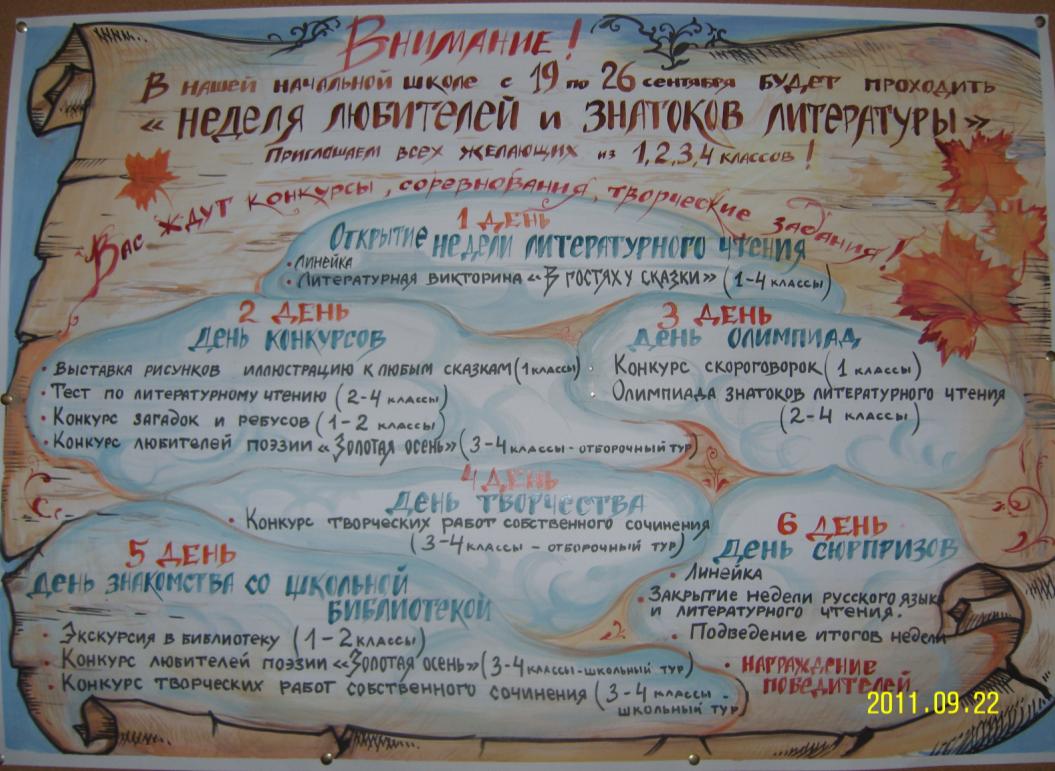 Объявление  по  классам  (эта информация  вывешивается  в  3-4  классах  за  3-4  дня  до открытия  недели)Внимание!   Внимание!В  нашей  начальной  школе  с  19  по  26  сентября  будет  проходить  «неделя  любителей  и  знатоков  литературы».Приглашаем  всех  желающих!Вас  ждут  конкурсы,  соревнования,  творческие  задания!Творческое  домашнее  задание  для  учеников  3-4  классов:Подготовиться  к  конкурсу  чтецов «Золотая  осень»Подготовиться  к  конкурсу  сочинений   (написать  и  оформить  своё  произведение)Система  оценивания  по классам– У Снежной королевы. (Волшебное зеркало)
– У Бабы Яги. (Метла, ступа)
– У Кощея Бессмертного. (Яйцо с иглой)
– У кота. (Сапоги)1 б1-2 б1-2 б1 бМаксимально6 б.– У Снежной королевы. (Волшебное зеркало)– У Бабы Яги. (Метла, ступа)– У Кощея Бессмертного. (Яйцо с иглой)– У кота. (Сапоги)1 б1-2 б1-2 б1 бМаксимально6 б.СказкаРассказЛетописьСтихотворениеБасняСказкаРассказЛетописьСтихотворениеБасня1475623СказкаРассказЛетописьСтихотворениеБасняСказкаРассказЛетописьСтихотворениеБасняЗаданиеЗаданиеБаллыМаксимально  за  заданиеМаксимально  за все  задания:   12  баллов№212341-2 б1-2 б1-2 б1-2 б8 балловМаксимально  за все  задания:   12  баллов№312341б1б1б1б4 баллаМаксимально  за все  задания:   12  балловА) сказки, поговорки, пословицы, загадки, обряды Б) сказки, анекдоты, летописи. В) летописи, авторские произведения Г) рассказы, скороговорки, сказкиШ. ПерроВинни-Пух и все-все-всеВ. ГауфДюймовочкаК. ЧуковскийКот  в  сапогахА. ЛингренСнежная королеваГ. Х. Андерсен.Карлик НосА. МилнМуха -ЦокотухаГ. Х. Андерсен.Пеппи Длинныйчулокжили - …путь - …чудо - …хлеб - …А. МилнВинни-Пух и все-все-всеГ. Х. Андерсен. ДюймовочкаШ. ПерроКот  в  сапогахХ. К. Андерсен Снежная королеваВ. ГауфКарлик НосК. Чуковский Муха -ЦокотухаА. ЛингренПеппи Длинныйчулокжили - …былипуть - …дорогачудо - …юдохлеб - …сольЗаданиеБаллыМаксимально  за  задание№11 б1 балл№21 б1 балл№31 б1 балл№41 б1 балл№51 б1 балл№6По 1 б7  баллов№7По 1 б3 балла№8По 1 б6 баллов  №9По 1 б4 балла№10По 1 б5  баллов№111-3 б1-3  баллаМаксимально:   33 баллаА) сказки, поговорки, пословицы, загадки, обряды Б) сказки, анекдоты, летописи. В) летописи, авторские произведения Г) рассказы, скороговорки, сказкиШ. ПерроВинни-Пух и все-все-всеВ. ГауфДюймовочкаК. ЧуковскийКот  в  сапогахА. ЛингренСнежная королеваГ. Х. Андерсен.Карлик НосА. МилнМуха -ЦокотухаГ. Х. Андерсен.Пеппи Длинныйчулокжили - …путь - …чудо - …хлеб - …А. МилнВинни-Пух и все-все-всеГ. Х. Андерсен. ДюймовочкаШ. ПерроКот  в  сапогахХ. К. Андерсен Снежная королеваВ. ГауфКарлик НосК. Чуковский Муха -ЦокотухаА. ЛингренПеппи ДлинныйчулокФ. ЗальтенБемби.жили - …былипуть - …дорогачудо - …юдохлеб - …сольЗаданиеБаллыМаксимально  за  задание№11 б1 балл№21 б1 балл№31 б1 балл№41 б1 балл№51 б1 балл№61 б1 балл№71 б1 балл№8По 1 б8 баллов№9По 1 б4 балла№10По 1 б6 баллов  №11По 1 б4 балла№12По 1 б5  баллов№131-3 б1-3  баллаМаксимально:   37  баллов1 классы1деньЛитературнаяВикторина(1 – 4 классы)Общее  количество  баллов  разделить  на   количество  детей1деньДомашнее  задание  Нарисовать  иллюстрацию  к  любимой  сказке2 деньВыставка  рисунков  Работы  повесить  на  стенды2 деньКонкурс загадок  и ребусов(1-2 классы)По  3  ребуса для  разминкиПо  5 ребусов  и  5  загадок  на  класс  и  нарисовать  свои (выбрать  лучшие)2 деньДомашнее  задание  Подготовить  дома  скороговорку  и (по  желанию) иллюстрацию  к  ней3 деньКонкурс скороговорок.Определить  лучших   «скороговорщиков»  в  классе  1-3 места5деньЭкскурсия  в  библиотекуЭкскурсия  в  библиотеку6деньПодведение  итогов  Награждение  по  номинациям   в  классах.2  классы2  классы2  классы2  классы1деньЛитературнаяВикторина(1 – 4 классы)Общее  количество  баллов  разделить  на   количество  детейОбщее  количество  баллов  разделить  на   количество  детейОбщее  количество  баллов  разделить  на   количество  детейОбщее  количество  баллов  разделить  на   количество  детей1деньДомашнее  задание  Нарисовать  ребусы Нарисовать  ребусы Нарисовать  ребусы Нарисовать  ребусы Тесты  (2-4)Общее  количество  баллов  разделить  на   количество  детейОбщее  количество  баллов  разделить  на   количество  детейОбщее  количество  баллов  разделить  на   количество  детейОбщее  количество  баллов  разделить  на   количество  детейКонкурс загадок  и ребусов(1-2 классы)По  3  для  разминкиПо  5 ребусов  и  5  загадок  на  класс  (выбрать  лучшие  из  домашнего  задания)По  3  для  разминкиПо  5 ребусов  и  5  загадок  на  класс  (выбрать  лучшие  из  домашнего  задания)По  3  для  разминкиПо  5 ребусов  и  5  загадок  на  класс  (выбрать  лучшие  из  домашнего  задания)По  3  для  разминкиПо  5 ребусов  и  5  загадок  на  класс  (выбрать  лучшие  из  домашнего  задания)3 день3 деньОлимпиада(2-4 кл.)Победители  в классахПобедители в  паралллели1-3 места1-3 места1-3 места1-3 места1-3 места1-3 места1-3 места1-3 места5деньБиблиотечный  деньПосещение  библиотекиПосещение  библиотекиПосещение  библиотекиПосещение  библиотеки6деньПодведение  итогов  Награждение  грамотами  и  переходящим  призом на  линейке  по  номинациямНаграждение  по  номинациям   в  классах.  Награждение  грамотами  и  переходящим  призом на  линейке  по  номинациямНаграждение  по  номинациям   в  классах.  Награждение  грамотами  и  переходящим  призом на  линейке  по  номинациямНаграждение  по  номинациям   в  классах.  Награждение  грамотами  и  переходящим  призом на  линейке  по  номинациямНаграждение  по  номинациям   в  классах.  Домашнее  задание  Дать  заранее (в  пятницу)Домашнее  задание  Дать  заранее (в  пятницу)Домашнее  задание  Дать  заранее (в  пятницу)Подготовиться  к  конкурсу  чтецов «Золотая  осень»Подготовиться  к  конкурсу  сочинений   (написать  и  оформить  своё  произведениеПодготовиться  к  конкурсу  чтецов «Золотая  осень»Подготовиться  к  конкурсу  сочинений   (написать  и  оформить  своё  произведениеПодготовиться  к  конкурсу  чтецов «Золотая  осень»Подготовиться  к  конкурсу  сочинений   (написать  и  оформить  своё  произведение3-4  классы3-4  классы3-4  классы3-4  классы3-4  классы3-4  классы1деньЛитературнаяВикторина(1 – 4 классы)ЛитературнаяВикторина(1 – 4 классы)Общее  количество  баллов  разделить  на   количество  детейОбщее  количество  баллов  разделить  на   количество  детейОбщее  количество  баллов  разделить  на   количество  детей2 деньТесты  (2-4)Тесты  (2-4)Общее  количество  баллов  разделить  на   количество  детейОбщее  количество  баллов  разделить  на   количество  детейОбщее  количество  баллов  разделить  на   количество  детей2 деньКонкурс  чтецов (отборочный  тур) (3-4 кл.)Конкурс  чтецов (отборочный  тур) (3-4 кл.)Выбрать  по 3  чел. от  класса(1-3 места)  на  школьный  турВыбрать  по 3  чел. от  класса(1-3 места)  на  школьный  турВыбрать  по 3  чел. от  класса(1-3 места)  на  школьный  тур3деньОлимпиада(3-4 кл.)Победители  в классахПобедители в  паралллелиОлимпиада(3-4 кл.)Победители  в классахПобедители в  паралллели1-3 места1-3 места1-3 места1-3 места1-3 места1-3 места4деньПрезентация сочинения(3-4 кл.)Презентация сочинения(3-4 кл.)Выбрать по 2 работы от  класса  на  школьный  тури 1-3 места в классеВыбрать по 2 работы от  класса  на  школьный  тури 1-3 места в классеВыбрать по 2 работы от  класса  на  школьный  тури 1-3 места в классе5деньКонкурс чтецов «Золотая  осень» (3-4 кл.)И  конкурс  сочинений(3-4 кл.)Конкурс чтецов «Золотая  осень» (3-4 кл.)И  конкурс  сочинений(3-4 кл.)Жюри (по 1 чел. от  каждого 3  и  4 классов)Из  12  человек  выбрать  на  1-6  места Жюри (по 1 чел. от  каждого 3  и  4 классов)Из  12  человек  выбрать  на  1-6  места 5деньКонкурс чтецов «Золотая  осень» (3-4 кл.)И  конкурс  сочинений(3-4 кл.)Конкурс чтецов «Золотая  осень» (3-4 кл.)И  конкурс  сочинений(3-4 кл.)1 место2 место3  место4  место5  место6  место10 б8 б5 б3 б2 б1 б5деньКонкурс чтецов «Золотая  осень» (3-4 кл.)И  конкурс  сочинений(3-4 кл.)Конкурс чтецов «Золотая  осень» (3-4 кл.)И  конкурс  сочинений(3-4 кл.)Выбрать  по 3  чел. от  класса  (1-3 места)  на  школьный  тур конкурса чтецовВыбрать  по 2  чел. от  класса  (1-2 места)  на  школьный  тур конкурса  сочиненийВыбрать  по 3  чел. от  класса  (1-3 места)  на  школьный  тур конкурса чтецовВыбрать  по 2  чел. от  класса  (1-2 места)  на  школьный  тур конкурса  сочинений6деньПодведение  итогов  Подведение  итогов  Награждение  грамотами  и  переходящим  призом на  линейке  по  номинациямНаграждение  по  номинациям   в  классах.  Награждение  грамотами  и  переходящим  призом на  линейке  по  номинациямНаграждение  по  номинациям   в  классах.  Награждение  грамотами  и  переходящим  призом на  линейке  по  номинациямНаграждение  по  номинациям   в  классах.  Баллы1Смотрсохранностиучебников(1 – 4 классы)Наличие  обложек100%75%50%25%< 25%100%75%50%25%< 25%100%75%50%25%< 25%864202ЛитературнаяВикторина(1 – 4 классы)Победители   в  классе1 - 3 местаПобедители   в  классе1 - 3 местаОбщее  кол-во баллов  по  классу:1-8 баллов  классу,  в  зависимости  от  кол-ва  баллов  в  каждом  классеОбщее  кол-во баллов  по  классу:1-8 баллов  классу,  в  зависимости  от  кол-ва  баллов  в  каждом  классе3Конкурс  рисунков(1-2)100%75%50%25%< 25%-Аккуратность работы-Соответствие  теме100%75%50%25%< 25%-Аккуратность работы-Соответствие  теме100%75%50%25%< 25%-Аккуратность работы-Соответствие  теме864200-50-54Конкурс загадок  и ребусов(3-4)-Аккуратность работ-Соответствие  загаданному-Сложность (не  смогли  разгадать)-Разгадано  чужих0-50-5% от  класса% от  класса0-50-5% от  класса% от  классаСреднее  арифметичес-кое  по  классуСреднее  арифметичес-кое  по  классуКол-во   %Кол-во   %5Конкурс  чтецов (отборочный  тур) (3-4 кл.)Выбрать  3  представителей  на  школьный  турВыбрать  3  представителей  на  школьный  турВыбрать  3  представителей  на  школьный  турВыбрать  3  представителей  на  школьный  турКонкурс чтецов «Золотая  осень» (3-4 кл.)1 место2 место3  место4  место5  место6  место1 место2 место3  место4  место5  место6  место1 место2 место3  место4  место5  место6  место10853216Олимпиада(3-4 кл.)Общее  кол-во  баллов  в  классе (Победители:  1-3  места)Общее  кол-во  баллов  в  классе (Победители:  1-3  места)Общее  кол-во  баллов  в  классе (Победители:  1-3  места)Общее  кол-во  баллов  в  классе разделить  на  кол-во  участников7Конкурс скороговорок.(1 – 4 классы)Каждая  представленная  скороговорка  оценивается  от  0-5  баллов  за:-наличие  иллюстрации -правильность  произношения-скорость  произношенияКаждая  представленная  скороговорка  оценивается  от  0-5  баллов  за:-наличие  иллюстрации -правильность  произношения-скорость  произношенияКаждая  представленная  скороговорка  оценивается  от  0-5  баллов  за:-наличие  иллюстрации -правильность  произношения-скорость  произношенияКаждая  представленная  скороговорка  оценивается  от  0-5  баллов  за:-наличие  иллюстрации -правильность  произношения-скорость  произношения8Презентация книги(3-4 кл.)-Аккуратность работы-Соответствие темы  содержанию -Аккуратность работы-Соответствие темы  содержанию -Аккуратность работы-Соответствие темы  содержанию 0-79Подведение  итогов  1.Победители  в  каждом  классе  (1-3  места) По  классам  можно  наградить  самых  активных  участников  недели)2.Победители   по  номинациям:  -Лучшее  сочинение  (3-4 кл.)-Лучший  чтец  (3-4 кл.)- Знаток  сказок   (1 - 2классы)-Победитель   олимпиады  (школьный  тур)  (3-4 кл.)-Знаток  скороговорок  (1 - 2классы)3.Класс – победитель  среди  1-2  классов                                        среди  3-4   классов  1.Победители  в  каждом  классе  (1-3  места) По  классам  можно  наградить  самых  активных  участников  недели)2.Победители   по  номинациям:  -Лучшее  сочинение  (3-4 кл.)-Лучший  чтец  (3-4 кл.)- Знаток  сказок   (1 - 2классы)-Победитель   олимпиады  (школьный  тур)  (3-4 кл.)-Знаток  скороговорок  (1 - 2классы)3.Класс – победитель  среди  1-2  классов                                        среди  3-4   классов  1.Победители  в  каждом  классе  (1-3  места) По  классам  можно  наградить  самых  активных  участников  недели)2.Победители   по  номинациям:  -Лучшее  сочинение  (3-4 кл.)-Лучший  чтец  (3-4 кл.)- Знаток  сказок   (1 - 2классы)-Победитель   олимпиады  (школьный  тур)  (3-4 кл.)-Знаток  скороговорок  (1 - 2классы)3.Класс – победитель  среди  1-2  классов                                        среди  3-4   классов  1.Победители  в  каждом  классе  (1-3  места) По  классам  можно  наградить  самых  активных  участников  недели)2.Победители   по  номинациям:  -Лучшее  сочинение  (3-4 кл.)-Лучший  чтец  (3-4 кл.)- Знаток  сказок   (1 - 2классы)-Победитель   олимпиады  (школьный  тур)  (3-4 кл.)-Знаток  скороговорок  (1 - 2классы)3.Класс – победитель  среди  1-2  классов                                        среди  3-4   классов  